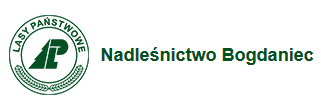 Załącznik nr 1 do RegulaminuIMIĘ I NAZWISKO AUTORA PRACY: .............................................................................................. WIEK AUTORA PRACY: .............................................................................................. ADRES SZKOŁY, DO KTÓREJ UCZĘSZCZA AUTOR PRACY ORAZ KLASA.............................................................................................. DANE OPIEKUNA WRAZ Z NUMEREM TELEFONU ............................................................................ ZGODA NA PRZETWARZANIE DANYCH OSOBOWYCH I WYKORZYSTANIE WIZERUNKU Niniejszym oświadczam, że:  Na podstawie art. 23 ust. 1 pkt 1 w związku z art.7 pkt 5 Ustawa z 29 sierpnia 1997 r. o ochronie danych osobowych (tekst jedn. Dz.U. z 2014 r. poz. 1182 ze zm.), wyrażam zgodę na przetwarzanie danych osobowych, w tym wizerunku mojego dziecka przez Nadleśnictwo Bogdaniec w ramach działań związanych z realizacją konkursu plastycznego pt. „Praca leśnika w moich oczach” oraz prowadzenia dokumentacji związanej z powyższym projektem.  Wyrażam zgodę na wykorzystanie wizerunku mojego dziecka przez Nadleśnictwo Bogdaniec, do promowania działań związanych z realizacją konkursu plastycznego „Praca leśnika w moich oczach” i upowszechnianie zdjęć oraz materiałów filmowych związanych z tym projektem.            .................................... data i podpis rodzica/ opiekuna